Комплекс артикуляционной гимнастики в подготовительной группе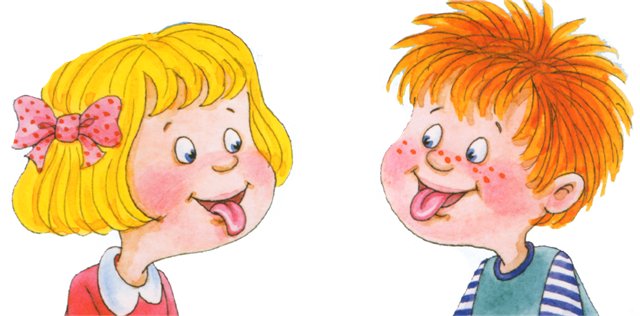 Что важно знать, работая с детьми над развитием  артикуляционной моторики?•    Проводить артикуляционную гимнастику надо ежедневно, чтобы вырабатываемые у детей двигательные навыки закреплялись и становились более прочными.•    Непосредственная работа над развитием артикуляционной моторики должна занимать не менее 5 минут .•    Артикуляционную гимнастику следует выполнять сидя перед зеркалом, так как в таком положении у ребенка прямая спина, он не напряжен, руки и ноги находятся в спокойном состоянии. Если малыш выполняет упражнения с индивидуальным зеркалом, предварительно он должен увидеть правильный образец, показанный взрослым.•    Некоторые упражнения проводятся под счет, который ведет взрослый. Это необходимо для того, чтобы, чтобы у ребенка вырабатывалась устойчивость наиболее важных положений губ и языка.•    Упражнения выполняются ребенком поэтапно.•    Так же поэтапно следует проверять выполнение упражнения. Это дает возможность определить, что именно затрудняет ребенка, и отработать с ним данное движение.КОМПЛЕКС №1(Сентябрь)Дыхательное  упражнение. Вдыхаем аромат цветок. Вдох носом, пауза, под счет «раз», «два», «три» выдох ртом.Мимическое упражнение.Поздняя Осень. Поздняя Осень грустная, печальная.Упражнения для жевательно - артикуляционных мышцШли-шли, к Мишкиной берлоге подошли. Широко открыть рот, показать, как зевает медведь, ему осенью хочется спать. Рот раскрывать и закрывать. Упражнения  для губ и щек«Сытый хомячок». Надуть обе щеки, потом надувать щеки поочередно. Упражнения  для языка.«Птенчики». Рот широко открыт, язык спокойно лежит в ротовой полости«Часики». Рот приоткрыт, губы растянуты в улыбке. Кончик языка поочерёдно касается то левого, то правого угла рта. Упражнение выполняется ритмично, под счёт. Подбородок не двигается! Тик-так, тик-так, ходят часики вот так.«Лягушка». Удерживание губ в улыбке, как бы беззвучно произнося звук [и].  Передние верхние и нижние зубы обнажены. Как веселые лягушки, тянем губки  прямо к ушкам. Потянули - перестали. И нисколько не устали!«Змейка». Рот широко открыт. Узкий язык сильно выдвинуть вперед и убрать в глубь рта. 
«Качели». Рот открыт. Напряженным языком тянуться к носу и подбородку, либо к верхним и нижним резцам. Речевая зарядка.«Осень» Подул ветер - «У-у-у!» Листья пожелтели, задрожали - «Ф-ф-ф!» Полетели на землю - «П-п-п!» Зашуршали - «Ш-ш, Ш-ш!». КОМПЛЕКС №2Работа над дыханием.«Кораблик». Дуть плавно и длительно на бумажный кораблик.Мимическое упражнение.Солнечный,  дождливый, хмурый осенний день. (Наше настроение. Показать, какое у вас настроение).Упражнения для жевательно - артикуляционных мышц«Брусничка». Посмотрите, как много здесь брусники! Соберите полную ладошку брусники. Попробуйте ягоды на вкус, хорошенько прожуйте их. Имитировать жевание.Упражнения для щек. «Голодный хомячок».  Втянуть щеки. Покусывание, похлопывание и растирание щек. Упражнения  для языка. «Горка». Рот открыт. Кончик языка упирается в нижние резцы, спинка языка поднята вверх. «Лопаточка». Рот открыт, широкий расслабленный язык лежит на нижней губе.«Катушка». Рот открыт. Кончик языка упирается в нижние резцы, боковые края прижаты к верхним коренным зубам. Широкий язык выкатывается вперед и убирается в глубь рта.Речевая зарядка.Произнесите пословицы, поговорки, скороговорки, которые насыщены гласными       звуками, требующими широкого раскрытия рта.Мал, да удал.Два сапога - пара.Нашла коса на камень.КОМПЛЕКС №3(Октябрь)Работа над  дыханием.  «Посмотрим, будет ли дождик» Поднять голову в исходную позицию, затем откинуть назад (вдох ртом), вернуться в исходную позицию (выдох носом).Мимическое упражнение.Чистим и едим лук. От лука слезятся глаза. Он горький.Упражнение для жевательно - артикуляционных мышц.Стучит швейная машинка. Максимально часто открывать рот с произнесением слогов: «Ба-ба-ба-ба-ба, бы-бы-бы-бы-бы, пы-бы-пы-бы-пы-бы».Упражнения для губЗастегивание и расстегивание молнии. Улыбнуться, крепко сомкнуть губы, удерживать их в таком положении под счет до «пяти» (застегнули молнию). Разомкнуть губы (расстегнули молнию)Большие пуговицы, и маленькие пуговки. Максимально округлить губы (большая пуговица), вытянуть губы узкой «трубочкой» (маленькая пуговка).Упражнения для языка«Чьи зубы чище?». Цель: Вырабатывать подъем языка вверх и умение владеть языком.Описание: Широко открыть рот и кончиком языка «почистить» верхние зубы с внутренней стороны, делая движения языком из стороны в сторону. 
Внимание!Губы в улыбке, верхние и нижние зубы видны.Следить, чтобы кончик языка не высовывался, не загибался внутрь, а находился у корней верхних зубов.Нижняя челюсть неподвижна; работает только язык.«Шитье на разных швейных машинках». Широко открыть рот. Поднять язык за верхние зубы, боковые края прижать к коренным зубам и произносить: «Д-д-д-д-д» (шьем на электрической швейной машинке), «Т-т-т-т-т» (шьем на ручной швейной машинке).
«Строчка». Кончик языка «иголочкой» ритмично касается верхней губы, начиная с уголка рта.Речевая зарядка.«Ох! Ох! Ох!» — ворчит Горох. Помидоры: «Ах! Ах! Висим мы на кустах». Лук: «Ух! Ух!  Ух! Какой на мне кожух!КОМПЛЕКС №4 Работа над дыханием.«Дуем на горячий чай». Вытянуть губы широкой «трубочкой» (вдох), подуть на горячий чай (выдох).Мимически е упражнения.Выразить свое состояние в ситуациях: видите червяка в яблоке, червяк грызет яблоко. Яблоко свалилось нам на голову.Упражнения для жевательно - артикуляционных мышц
«Жуем твердую морковь». Имитация жевания. Производить медленные и быстрые движения челюстями.Упражнения  для губ и щек.«Щечки-яблочки». Ваши щечки круглые как яблочки. Надуть обе щеки.«Спрячет сливу за щеку». Надувать попеременно то правую, то левую щеку.«Круглая виноградинка». Вытянуть губы вперед узкой трубочкой.«Банан». Улыбнуться, приподняв уголки губ вверх. Губы сомкнуты.Упражнения  для языка.«Змейка». Рот широко открыт. Узкий язык сильно выдвинуть вперед и убрать в глубь рта.«Маляр» Цель: Отрабатывать движение языком вверх и его подвижность.Описание: Улыбнуться, открыть рот и «погладить» кончиком языка небо, делая языком движения вперед-назад. Внимание!1. Губы и нижняя челюсть должны быть неподвижны.2. Следите, чтобы кончик языка доходил до внутренней поверхности верхних зубов, когда он продвигается вперед, и не высовывался изо рта.«Дует ветерок». Цель: вырабатывать воздушную струю, выходящую по краям языка.Описание: Улыбнуться, приоткрыть рот, прикусить кончик языка передними зубами и подуть. Наличие и направление воздушной струи проконтролировать ваткой. 
Внимание! Следить, чтобы воздух выходил не посередине, а из углов рта. Речевая зарядка.Маша и Даша в саду. Пришли девочки в сад, увидели много-много фруктов и удивились: «О-о-о-о-о-о!» Вдруг, откуда ни возьмись, выбежала собачка и залаяла: «Ав-ав-ав-ав!» (На одном выдохе, сначала тихо, затем громко.)КОМПЛЕКС №5(Ноябрь)Работа над дыханием.«Листопад». Перед ребёнком на столе выкладывают листочки. Красные, оранжевые, жёлтые листья падают с деревьев. Подул ветер и разбросал все листья по земле! Давай сделаем ветер – подуем на листья!Мимическое упражнение.Выражение эмоционального состояния (настроения): доволен — недоволен; виноват, пристыжен; возмущен; смущен; счастлив — несчастлив; озабочен; спокоен — рассержен.Упражнения для жевательно - артикуляционных мышц «Стручок фасоли». Изобразить створки фасоли. Челюсти в спокойном состоянии (счет «раз», «два»). «Стручок лопнул» - движение нижней челюсти вперед (на счет «три»):а) без нажима языком на нижнюю челюсть;б) с сильным нажимом - подталкиванием языком нижней челюсти вперед.Упражнения  для губ и щек.«Хомячок». Показать, какие толстые щечки у хомячка, который несет в норку запасы. Надуть обе щеки одновременно. Хомячок высыпал зерно в норке. Втянуть щеки.Упражнения  для языка.«Улыбка»- Удерживание губ в улыбке. Зубы не видны.«Трубочка» - Вытягивание губ вперед длинной трубочкой.«Чашечка». Рот широко открыт. Передний и боковой края широкого языка подняты, но не касаются зубов.«Вкусное варенье». Цель: Вырабатывать движение широкой передней части языка вверх и положение языка, близкое к форме чашечки, которое он принимает при произношении шипящих звуков. Описание: Слегка приоткрыть рот и широким передним краем языка облизать верхнюю губу, делая движение языком сверху вниз, но не из стороны в сторону. 
Внимание! Следить, чтобы работал только язык, а нижняя челюсть не помогала, не «подсаживала» язык наверх - она должна быть неподвижной (можно придерживать её пальцем).Язык должен быть широким, боковые края его касаются углов рта.Речевая зарядка.Тетушка племянничкаВесело встречает.Чай ему с вареньемТут же предлагает.Ах, какое вкусное,Сладкое варенье,Да и каша маннаяПросто объеденье -Ням-ням-ням-ням. КОМПЛЕКС № 6Работа над дыханием.Вдох и выдох носом. Вдох носом - выдох ртом.Вдох ртом - выдох носом. Вдох и выдох ртом.Мимическое упражнение.«Огородное пугало». Показать: вы испугались огородного пугала. Изобразить страшное пугало, чтобы все птицы вас испугались.Упражнение для жевательно - артикуляционных мышц.Сорвали и попробовали айву. Невкусная айва: «Фа-фо, фы-фу!»Упражнение для губ и щек.«Рыбки разговаривают». Хлопать губами друг о друга (произносится глухой звук).Надувание щек поочередно.«Заборчик» - губы сильно растягиваются в стороны, вверх, обнажая оба ряда зубов.«Улыбка» - растягивание разомкнутых или сомкнутых губ.Упражнение для языка.«Горка» - выгибать спинку языка, удерживая кончик языка за нижними зубами.«Лошадка» - щелкать языком.«Футбол», («Спрячь конфетку»). Рот закрыт. Напряженным языком упереться то в одну, то в другую щеку.«Качели». Цель: Вырабатывать умение быстро менять положение языка, необходимое при соединении звука л с гласными «а», «ы», «о», «у». 
Описание: Улыбнуться, показать зубы, приоткрыть рот, положить широкий язык за нижние зубы (с внутренней стороны) и удерживать в таком положении под счет от одного до пяти. Так поочередно менять положение языка 4-6 раз. 
Внимание!Следить, чтобы работал только язык, а нижняя челюсть и губы оставались неподвижными.Колья забора острые — вот такие. Показать «острый» язык. По очереди высовывать то «широкий», то «узкий» язык.Язык «лопаткой» положиИ спокойно подержи.Язык «колышком» потомПотянем тонким острием.Речевая зарядка. Вьюга. Старая, седая, с ледяной клюкой, Вьюга ковыляет Бабой Ягой. Воет вьюга: «З-з-з-з-з-з». (С усилением звука.) Застонал . от вьюги: «М-м-м-м-м-м». (Тихо, высоким голосом.) Тяжело стог дубы: «М-м-м-м-м-м». (Громко, низким голосом.) Стонут берег «М-м-м-м-м-м». (Тихо, высоким голосом.) Шумят ели: «Ш-ш-ш-ш-ш». Стихает вьюга: «С-с-с-с-с-с».КОМПЛЕКС № 7(Декабрь)Работа над дыханием.Вдох носом - повернуть голову влево. Увидели очень большое яблоко. Выдох ртом с произношением звука 0-0-0. Повернуть голову направо. Какая огромная грушаl Вдох носом, выдох ртом.Мимическое упражнение.Увидели гриб-сморчок. Сморщить лицо. Показать, как вы удивились, увидев огромный мухомор. Вытянуть лицо и раскрыть рот. Поднимать и опускать брови. При поднимании бровей глаза широко раскрываются, при опускании — почти закрываются.Упражнения для жевательно - артикуляционных мышцИгровое упражнение «Жуем твердую грушу.«Брусничка». Посмотрите, как много здесь брусники! Соберите полную ладошку брусники. Попробуйте ягоды на вкус, хорошенько прожуйте их. Имитировать жевание.Упражнения для губ и щек«Уточка». Вытянуть губы, сжать их так, чтобы большие пальцы были под нижней губой, а все остальные на верхней губе, и вытягивать губы вперед как можно сильнее, массируя их и стремясь изобразить клюв уточки.Щечки-яблочкu. Ваши щечки круглые как яблочки. Надуть обе щеки.Спрячем сливу за щеку. Надувать попеременно, то правую, то левую щеку.Круглая виноградинка. Вытянуть губы вперед узкой трубочкой.Банан. Улыбнуться, приподняв уголки губ вверх. Губы сомкнуты.Упражнения для языка. Язык "лопаткой" положиИ спокойно подержи.Язык "колышком" потомПотянем тонким острием.Мелькает беличий хвостик. Рот открыт, губы в улыбке. Поворачивать сильно высунутый изо рта язык вправо и влево так, чтобы его кончик касался уголков рта. Челюсти и губы при этом неподвижны.Горка», («Киска сердится»). Рот открыт. Кончик языка упирается в нижние резцы, спинка языка поднята вверх.«Пароход гудит».Цель: Вырабатывать подъем спинки языка вверх. 
Описание: Приоткрыть рот и длительно произносить звук ы (как гудит пароход). 
Внимание! Следить, чтобы кончик языка был опущен и находился в глубине рта, а спинка была поднята к небу.Речевая гимнастика.Разговоры фруктов. Произнесение слоговых сочетаний от имени разных фруктов. Яблоко сердится на Гусеницу: «Фу-фа-фу!» Вишни просят Скворцов не клевать их: «Пта-пты-пто, пта-пту-пты».Яблоки падают на траву: «Бам-бом-бум!»КОМПЛЕКС№ 8Работа над дыханием.Вдох и выдох носом. Вдох носом - выдох ртом.Вдох ртом - выдох носом. Вдох и выдох ртом.Мимическое упражнение.Выразить удовольствие от приятного запаха земляничного варенья, запаха розы, аромата яблока.Упражнения  для губ и щек.Кувшины с узким и широким горлышком. Вытягивать губы то узкой, то широкой «трубочкой». Самовар. Надувать обе щеки одновременно.«Рыбки разговаривают». Хлопать губами друг о друга (произносится глухой звук).Надувание щек поочередно.Упражнения  для языка.Язычок-листок прикрыл яблочка бочок. Поднять язык вверх и закрыть верхнюю губу. Опустить вниз и закрыть нижнюю губу.«Бублик», «Рупор» - Зубы сомкнуты. Губы округлены и чуть вытянуты вперед. Верхние и нижние резцы видны.«Грибок». Рот открыт. Язык присосать к нёбу.«Почистить зубы». Рот закрыт. Круговым движением языка обвести между губами и зубами.«Индюк».   Цель: Вырабатывать подъем языка вверх, подвижность его передней части. 
Описание: Приоткрыть рот, положить язык на верхнюю губу и производить движения широким передним краем языка по верхней губе вперед и назад, стараясь не отрывать язык от губы - как бы поглаживать ее. Сначала производить медленные движения, потом убыстрить темп и добавить голос, пока не послышится бл-бл (как индюк болобочет). Речевая зарядка.Развитие интонационной выразительности речиГде мой пальчик?
Маша варежку надела.
- Ой, куда я пальчик дела?
Нету пальчика, пропал,
В свой домишко не попал!
Маша варежку сняла -
Поглядите-ка, нашла!
Ищешь, ищешь - и найдешь.
- Здравствуй, пальчик,
Как живешь?КОМПЛЕКС №9 (Январь)Упражнения на дыхание.Обучение спокойному, короткому вдоху и свободному, плавному, удлиненному выдоху. «Ветер гудит». Приоткрыть рот и длительно произносить звук у-у-у-у-у на одном выдохе.Мимические упражненияВыразить мимикой свое огорчение — разбили чашку, радость — купили новую посуду, неудовольствие — много грязной посуды.Показать состояние грязной посуды, которая была у бабушки Федоры в сказке К.Чуковского.Упражнения для щек и губСнеговики радуются снегу и морозу. Надуть щеки. Веселое выражение глаз.Грустные снеговики весной. Опустить уголки губ вниз. Передать печальный взгляд.Рот закрыт. Бить кулачком по надутым щекам, в результате чего воздух выходит с силой и шумом.Упражнения для языка.Зеленый дятел прощается с соловьем». Кончик языка лежит за нижними зубами. Произнести звукосочетания киэй-киэй-киэй. Раскрыть рот, улыбнуться, обнажая все зубы. Удерживать губы и зубы в таком положении под счет до 5, затем закрыть рот.«Клюв аиста».
Высунуть изо рта узкий и острый язык. В случае затруднений предложить ребенку дотянуться языком до конфеты или другого предмета.«Чьи зубы чище?».Цель: Вырабатывать подъем языка вверх и умение владеть языком. 
Описание: Широко открыть рот и кончиком языка «почистить» верхние зубы с внутренней стороны, делая движения языком из стороны в сторону. 
Внимание!Губы в улыбке, верхние и нижние зубы видны.Следить, чтобы кончик языка не высовывался, не загибался внутрь, а находился у корней верхних зубов. Нижняя челюсть неподвижна; работает только язык.Речевая зарядка

Проговаривание загадки и чистоговорки.КОМПЛЕКС № 10Упражнение на дыхание
Выработка правильного диафрагмального дыхания. Игровое задание «Шарик — ямочка».
Сделай глубокий вдох. Твой животик стал похож на мячик. Выдохни воздух — образовалась  ямочка.Мимическое упражнение.Изобрази грустных аистов. Покажи, как им не хочется покидать родные края. Улыбнись, передай им свое хорошее настроение.Упражнения  для  жевательно - артикуляционных мышц.«Жуем твердую морковь». Что лежит на подносе? (Морковь.)«Нас угостили морковкой». Имитация жевания. Производить медленные и быстрые движения челюстями.— Покажите, как грызет морковку зайка.Упражнения  для губ и щек. «Широкая труба». Щенок увидел вот такую широкую трубу и решил туда залезть. Зубы сомкнуть, губы вытянуть широкой трубочкой.«Сытый хомячок». Надуть обе щеки, потом надувать щеки поочередно.  Голодный хомячок.
Втянуть щеки. Упражнения  для языка.«Кабачок, кабачок, покажи-ка свой бочок». Загнуть кончик языка, поднять за верхние зубы и удерживать его в таком положении под счет до 4—5.«Дует ветерок».Цель: Вырабатывать воздушную струю, выходящую по краям языка. 
Описание: Улыбнуться, приоткрыть рот, прикусить кончик языка передними зубами и подуть. Наличие и направление воздушной струи проконтролировать ваткой. 
Внимание! Следить, чтобы воздух выходил не посередине, а из углов рта.«Барабан»Цель: Укреплять мышцы кончика языка, вырабатывать подъём языка и умение делать кончик языка напряженным.Описание. Улыбнуться, открыть рот и постучать кончиком языка за верхними зубами, многократно и отчётливо произнося звук д: д - д - д. Сначала звук д произносить медленно. Постоянно убыстряя темп.Речевая зарядкаМороз колдует. Разыграйтесь-ка, метели! Гнитесь ниже, сосны, ели! Все, что есть в моем лесу, Я засыплю, занесу!КОМПЛЕКС № 11(Февраль)Работа над дыханием. Формирование плавного длительного выдоха. Дети сдувают с листа  бумажные комочки. «Чей кочек дальше улетит».Мимические упражнения
 Поднялся шторм. Покажите, как вам стало страшно. А теперь покажите, какие вы смелые, мужественные и храбрые.Упражнения для  жевательно - артикуляционных мышц
«Голодные птенчики». Максимально широко открывать рот (язык лежит на дне ротовой полости, кончик упирается в нижние зубы) и произносить слоги ам-ам-ам-ам.
«Птенчики глотают пищу».  Сглатывание слюны.Упражнения  для губ и щек.«Мама-птица прогоняет от птенцов куницу». Всасывание верхней губы поднижнюю с резким выбрасыванием ее при раскрытом рте (чмоканье).«Дуем на горячий чай». Вытягивание губ широкой трубочкой с имитацией дутья на горячий чай.«Пятачок». Вытянутые трубочкой губы двигать вправо-влево, вращать по кругу.Упражнения  для языка«Гармошка» Положение языка как в упражнении «Грибок», губы в улыбке. Не отрывая язык, открывать и закрывать рот.На гармошке я играю,
Рот пошире открываю,
К нёбу язычок прижму,
Ниже челюсть отведу.«Язычок ищет щелочку в заборчике». Выдвижение распластанного языка между зубами и его покусывание. (На языке должны оставаться следы от зубов.)«Лошадка едет тихо».Цель: Вырабатывать движение языка вверх и помочь ребенку определить место языка при произнесении звука «л». 
Описание: Ребенок должен производить те же движения языком, что и в предыдущем упражнении, только беззвучно. 
Внимание!Следить, чтобы нижняя челюсть и губы были неподвижны: упражнение выполняет только язык.Кончик языка не должен загибаться внутрь.Кончик языка упирается в небо за верхними зубами, а не высовывается изо рта.Речевая зарядка.Под окошком - блл, блл, блл - 
Индюки болтают. 
Индюшачьей речи 
Никто не понимает. 
На качели индюки 
Весело кивают. 
Покататься Язычку 
"Блл, бллл!" - предлагают.КОМПЛЕКС № 12Работа над дыханием.формирование длительного плавного выдоха, «Подуй на султанчики». Использовать султанчики для игр с ветром.Мимическое упражнение.«Коза в огороде». Изобразить хитрую козу, которая решила полакомиться капустой. Показать, как рассердилась хозяйка на козу. Изобразить страшное огородное пугало, показать, как его испугались вороны.Упражнения для губ и щек.«Кит-бутылконос и косатка». Дети показывают, какие носы у бутылконоса и косатки. Чередовать движения: губы сжать и вытянуть вперед (бутылконос), губы широко раскрыть, зубы сжать (косатка)."Бублик", "Рупор" - Зубы сомкнуты. Губы округлены и чуть вытянуты вперед. Верхние и нижние резцы видны.«Недовольная лошадка». Поток выдыхаемого воздуха легко и активно посылать к губам, пока они не станут вибрировать. Получается звук, похожий на фырканье лошади.Рот закрыт. Бить кулачком по надутым щекам, в результате чего воздух выходит с силой и шумом.Упражнения для языка.«Иголочка», («Стрелочка», «Жало»).Рот открыт. Узкий напряженный язык выдвинут вперед.«Лошадка». Улыбнуться, показать зубы, приоткрыть рот и пощелкать кончиком языка (как лошадка цокает копытами).«Барабанщик». Рот открываем широко. Кончиком языка стучим по бугоркам за верхними зубами (альвеолам). Получается как английский звук -д-д-д-д-д-. Барабанщик стучит то быстро, то медленно. Выполняем в течение 30 — 60 секунд.Вот проснулся Язычок,Выглянул в окошко.Видит: спинку выгнулаРозовая кошка.Улыбнуться, приоткрыть рот, прижать кончик языка к нижним зубам, спинку языка выгнуть. Удерживать в таком положении на счет 5—7.Речевая зарядка.Этот маленький дружок -Твой веселый Язычок.Чтоб он ловким был, умелым,Чтобы слушался тебя,Каждый день зарядку делайПеред зеркалом,шутя!КОМПЛЕКС № 13 Работа над дыханием.«Шарик» Вот так шарик надуваем И рукою проверяем, а Теперь мы выдыхаем,  Наши мышцы расслабляем.Мимическое упражнение.«Медведь в берлоге». Пригрело солнышко, снег растаял, вода попала медведю в берлогу. Дети показывают, как медведь испугался, удивился, огорчился, а потом обрадовался, поняв, что пришла весна.Упражнения для губ и щек.Обезьянка, бегемотик -
Все водой полощут ротик.Рот закрыть, губы плотно сжать, щеки надуть. Имитировать полоскание рта водой.
Выполнять упражнение в течение 10– 15 сек.«Исхудавшие за зиму зверята». Втянуть щеки, затем вернуть щеки в исходное положение.Упражнения для языка Сосулька тает». Открыть рот, вытянуть острый язык, затем опустить широкий язык на нижнюю губу. Чередовать положение острого и широкого языка.«Часики», («Маятник»).Рот приоткрыт. Губы растянуты в улыбку. Кончиком узкого языка попеременно тянуться под счет педагога к уголкам рта.Эй, дружок, Антошка!
Сыграй нам на гармошке!Улыбнуться, приоткрыть рот, приклеить язык к небу. Не опуская язык, открывать и закрывать рот. Губы в положении улыбки. При повторении упражнения надо стараться открывать рот все шире и все дольше удерживать язык в верхнем положении.С братом мы возьмем насос -
Будет праздник для колес:
Подкачаем шины
Папиной машины.Предложить ребенку длительно произнести звук «сссс…». Обратить его внимание, что при произнесении звука язык находится за нижними зубами, губы в улыбке, выдыхаемая струя воздуха холодная.Речевая зарядка.Каплями забулькав,
Плакала сосулька:
— Я хотела сесть повыше,
Я хотела влезть на крышу,
Я ступила на карниз
И боюсь свалиться вниз!
Кап! Кап! Кап!КОМПЛЕКС № 14Работа над дыханием.«Медведь проснулся после зимней спячки». Открывать рот с глубоким ротовым вдохом.Вдох и выдох носом. Вдох носом - выдох ртом.Вдох ртом - выдох носом. Вдох и выдох ртом.Мимические упражнения
Педагог предлагает детям выразить радость от встречи с весной. Дети показывают, как им тепло и приятно греться на солнышке.Упражнения для жевательно - артикуляционных мышц«Стручок фасоли». Изобразить створки фасоли. Челюсти в спокойном состоянии (счет «раз», «два»). «Стручок лопнул» - движение нижней челюсти вперед (на счет «три»):а) без нажима языком на нижнюю челюсть;б) с сильным нажимом - подталкиванием языком нижней челюсти вперед.Упражнения для языка.«Часики». Рот приоткрыт. Губы растянуты в улыбку. Кончиком узкого языка попеременно тянуться под счет педагога к уголкам рта.«Лужи». Открыть рот. Положить широкий язык на нижнюю губу, чуть-чуть сдвинув его сначала в левую, затем в правую сторону.«Почистить зубы». Рот закрыт. Круговым движением языка обвести между губами и зубами.«Индюк».Цель: вырабатывать подъем языка вверх, подвижность его передней части.Описание: приоткрыть рот, положить язык на верхнюю губу и производить движения широким передним краем языка по верхней губе вперед и назад, стараясь не отрывать язык от губы - как бы поглаживать ее. Сначала производить медленные движения, потом убыстрить темп и добавить голос, пока не послышится бл-бл (как индюк болбочет).Внимание! 1. Следить, чтобы язык был широким и не сужался.2. Следить, чтобы движения языком были вперед-назад, а не из стороны в сторону.3. Язык должен "облизывать" верхнюю губу, а не выбрасываться вперед.Речевая зарядка.
Диалог Зимы и Весны
Говорит Весна:
— Сестра, уходить тебе пора!
А Зима Весне в ответ:
— Нет! Нет! Нет! Нет!
Говорит Весна тогда:
— С крыши капает вода?
— Да! Да! Да! Да!
— Тают горки во дворах?
— Ах! Ах! Ах! Ах!
— А на речке, речке треснул лед?
— Вот так! Так вот!КОМПЛЕКС № 15(Апрель)Работа над дыханием.Поворачивать голову в стороны: налево (вдох носом) - прямо (выдох ртом); направо (вдох ртом) - прямо (выдох носом).Мимические упражнения поднять брови вверх — расслабить мышцы;
• нахмурить брови — расслабить мышцы;
• глаза спокойно закрыть — открыть;
• глаза прищурить — открыть;
• глаза с силой зажмурить — открыть;Упражнения для жевательно - артикуляционных мышцЖуем твердую морковь. Имитация жевания. Производить медленные и быстрые движения челюстями.Губы сжать. Имитировать жевательные движения.Упражнения для губ и щек.      Покусывание, похлопывание и растирание щек.«Сытый хомячок». Надуть обе щеки, потом надувать щеки поочередно.«Щечки-яблочки». Ваши щечки круглые как яблочки. Надуть обе щеки.Спрячет сливу за щеку. Надувать попеременно то правую, то левую щеку.«Круглая виноградинка». Вытянуть губы вперед узкой трубочкой.«Банан2. Улыбнуться, приподняв уголки губ вверх. Губы сомкнуты.Упражнения для языка.«Поцокать» языком с максимально открытым ртом. Следить, чтобы нижняя челюсть при этом оставалась неподвижной. (Работать должен лишь язык.)«Язычок идет в гости к носу». Широкий кончик языка поднять к носу и закрыть им верхнюю губу. «Горка»  Кончик языка в зубки упирается,               Спинку выгибаем - горка получается.               Быстро- быстро с горки вниз                На санках катится Денис. «Вкусное варенье». Рот открыт. Губы в улыбке. Широким передник краем языка облизать верхнюю губу, делая движения языком сверху вниз, затем втянуть язык в рот, к центру нёба.Следить, чтобы язык не сужался, при втягивании его боковые края скользили по коренным зубам, а кончик языка был поднят. Губы не натягиваются на зубы, нижняя челюсть не «подсаживает» язык вверх - она должна быть неподвижной.«Пирожок» Рот открыт. Губы в улыбке. Язык высунут. Боковые края лопатообразного языка поднимаются вверх, по средней продольной линии языка образуется впадина. Язык в таком положении удерживать под счет от1 до 5-10.Следить , чтобы губы не помогали языку, оставались неподвижными.Речевая зарядка«Ох! Ох! Ох!» - ворчит Горох. Помидоры: «Ах! Ах! Висим мы на кустах». Лук: «Ух! Ух! Ух! Какой на мне кожух!» Огорченные овощи. Морковь: «ОЙ! ОЙ! ОЙ! Меня никто не выдергивает!» Картофель: «ОЙ! ОЙ! Ой! Меня никто не копает!» КОМПЛЕКС № 16Работа над дыханием.Формирование плавного длительного выдоха. Дети сдувают с листа  бумажные комочки. «Чей кочек дальше улетит».Нюхаем садовые цветы (розы, хризантемы). Вдох через нос, выдох ртом.Мимические  упражнения.  Спи, глазок, спи, другой.
   Спите сразу, оба глаза.
   Правый глаз, просыпайся!
   Левый глаз, просыпайся!Упражнение для жевательно - артикуляционных мышц.Стучит швейная машинка. Максимально часто открывать рот с произнесением слогов: «Ба- ба-ба-ба-ба, бы-бы-бы-бы-бы, пы-бы-пы-бы-пы-бы».Упражнения для губ и щек.Щеки сильно втянуть внутрь, а потом резко открыть рот. Необходимо добиться, чтобы при выполнении этого упражнения, раздавался характерный звук «поцелуя».Упражнения для языка.«Чашечка». Рот широко открыт. Передний и боковой края широкого языка подняты, но не касаются зубов.«Катушка». Рот открыт. Кончик языка упирается в нижние резцы, боковые края прижаты к верхним коренным зубам. Широкий язык «выкатывается» вперед и убирается в глубь рта.Речевая гимнастика
В тихой речке у причала
Рыбка рыбку повстречала:
— Здравствуй!
— Здравствуй!
— Как дела?
— На рыбалке я была.
Я удила рыбака,
Дядю Петю-чудака.
— Где же твой рыбак?
Попался?
— Нет! Ушел хитрец!
Сорвался.КОМПЛЕКС № 17(Май)Работа над дыханием.«Бабочка». Вырезать из бумаги бабочек и подвесить их на нитках. Предложить ребенку подуть на бабочку так, чтобы она полетела (при этом следить, чтобы ребенок сделал длительный плавный выдох).Пыхтящий чайник. Произносить: «Пых-пах-пох! Пых-пих-пых-пих!»Ураганный ветер открывает и закрывает форточку. Рот крыт. Язык высунут изо рта. Поднимать и опускать кончик языка.Мимические упражнения. поднять брови вверх — расслабить мышцы;
• нахмурить брови — расслабить мышцы;
• глаза спокойно закрыть — открыть;
• глаза прищурить — открыть;
• глаза с силой зажмурить — открыть;Упражнения для губ и щек.Голову держать прямо, губы — без напряжения, зубы не обнажать. Раскрывать и закрывать рот произвольно, а затем — с преодолением сопротивления рук (кулачки под нижней челюстью).«Кувшины с узким и широким горлышком». Вытягивать губы то узкой, то широкой «трубочкой». «Самовар». Надувать обе щеки одновременно  «Полоскание» – надувание и втягивание обеих щек одновременно.Упражнения для языка.«Сердитый лев» .Челюсть опускается вниз с максимальным вытягиванием языка к подбородку и мысленным произнесением звуков а или э на твердой атаке, сложнее – с шепотным произнесением этих звуков.«Маляр».Цель: Отрабатывать движение языка вверх и его подвижность. 
Описание: Улыбнуться открыть рот и «погладить» кончиком языка нёбо, делая языком движения вперед-назад. 
Внимание!Губы и нижняя челюсть должны быть неподвижны.Следите, чтобы кончик языка доходил до внутренней поверхности верхних зубов, когда он продвигается вперед и не высовывался изо рта.«Летят снежинки». Губы  в улыбке. Широкий кончик языка положить на нижнюю губу и удерживая язык в таком положении сдувать ватку на противоположный край стола.Следить, чтобы нижняя губа не натягивалась на нижние зубы. Щеки не должны надуваться, воздушная струя должна идти по средней линии языка и была узкой, а не рассеянной.«Шпага». Губы сомкнуты, челюсти разомкнуты. Кончиком языка «уколоть» щеку с внутренней стороны. На счет «раз» - «укол» в правую щеку. На счет «два» - «укол» в левую щеку.«Кролик» – верхняя губа подтягивается кверху, обнажая верхние зубы, затем нижняя – вниз, обнажая нижние зубы. Представьте, что губу тянут за невидимые ниточки.Речевая зарядка.Этот маленький дружок -Твой веселый Язычок.Чтоб он ловким был, умелым,Чтобы слушался тебя,Каждый день зарядку делайПеред зеркалом,шутя!КОМПЛЕКС № 18.Работа над дыханием.Укололи пальчик. Подуть на больное место (продолжительный выдох через рот), произнести на одном выдохе слоги: «Ой-ой-ой-ой!», а затем предложения: «Ой, ой, ой, болит пальчик мой!», «Уй-уй-уй, ты на пальчик свой подуй!».Мимическое упражнение.Выражение эмоционального состояния (настроения): доволен —недоволен; виноват, пристыжен; возмущен; смущен; счастлив — несчастлив; озабочен; спокоен — рассержен.Упражнения для жевательно - артикуляционных мышц
Жуем ириски. Жевательная резинка. 
Имитация жевания.Упражнения для щек и губ«Малыш сосет пустышку». Показать, как вы сосали сосочку, когда были маленькими. Сомкнутые губы вытянуть вперед хоботком, а затем возвратить в нормальное положение.«Застегивание и расстегивание молнии». Улыбнуться, крепко сомкнуть губы, удерживать их в таком положении под счет до «пяти» (застегнули молнию). Разомкнуть губы (расстегнули молнию)-Большие пуговицы, и маленькие пуговки. Максимально округлить губы (большая пуговица), вытянуть губы узкой «трубочкой» (маленькая пуговка).Упражнения для языка«Чистим зубы». Плавно провести языком по верхним, а затем по нижним зубам.
Язычок лежит на крылечке и греется на солнышке.
Открыть рот, положить «широкий» язык на нижнюю губу.
Язык отдыхает на кровати. 
Рот широко открыт. Язык лежит во  дне ротовой полости.Воротник с широкими и острыми краями. Чередовать положе-1ия «широкого» и «узкого» языка. Положить «широкий» язык на нижнюю губу («круглый воротничок»). Вытянуть «острый» язык — «воротничок с острыми краями».     «Катушка».Рот открыт. Кончик языка упирается в нижние резцы, боковые края прижаты к верхним коренным зубам. Широкий язык выкатывается вперед и убирается в глубь рта.«Фокус».
Цель: вырабатывать подъем языка вверх, умение придавать языку форму ковшика и направлять воздушную струю посередине языка.
Описание: улыбнуться, приоткрыть рот, положить широкий передний край языка на верхнюю губу так, чтобы боковые края его были прижаты, а посередине языка был желобок, и сдуть ватку, положенную на кончик носа. Воздух при этом должен идти посередине языка, тогда ватка полетит вверх. 
Внимание!
1. Следить, чтобы нижняя челюсть была неподвижной.
2. Боковые края языка должны быть прижаты к верхней губе; посередине образуется щель, в которую идет воздушная струя. Если это не получается, можно слегка придержать язык.
3. Нижняя губа не должна подворачиваться и натягиваться на нижние зубы. Речевая зарядка
 Нос, умойся!
Кран, откройся! 
Нос, умойся! 
Мойтесь сразу, 
Оба глаза! Мойтесь, уши, 
Мойся, шейка! 
Хорошенько! 
Мойся, мойся, 
Обливайся! 
Грязь, смывайся! Э. Мошковская
Я пыхчу, пыхчу, пыхчу, 
Больше греться не хочу.
Крышка громко зазвенела. — 
Пейте чай, вода вскипела!(Самовар)
Взял Валерка тарелку, 
Взял Валерка поднос. 
Мне Валерка тарелку 
На подносе принес.